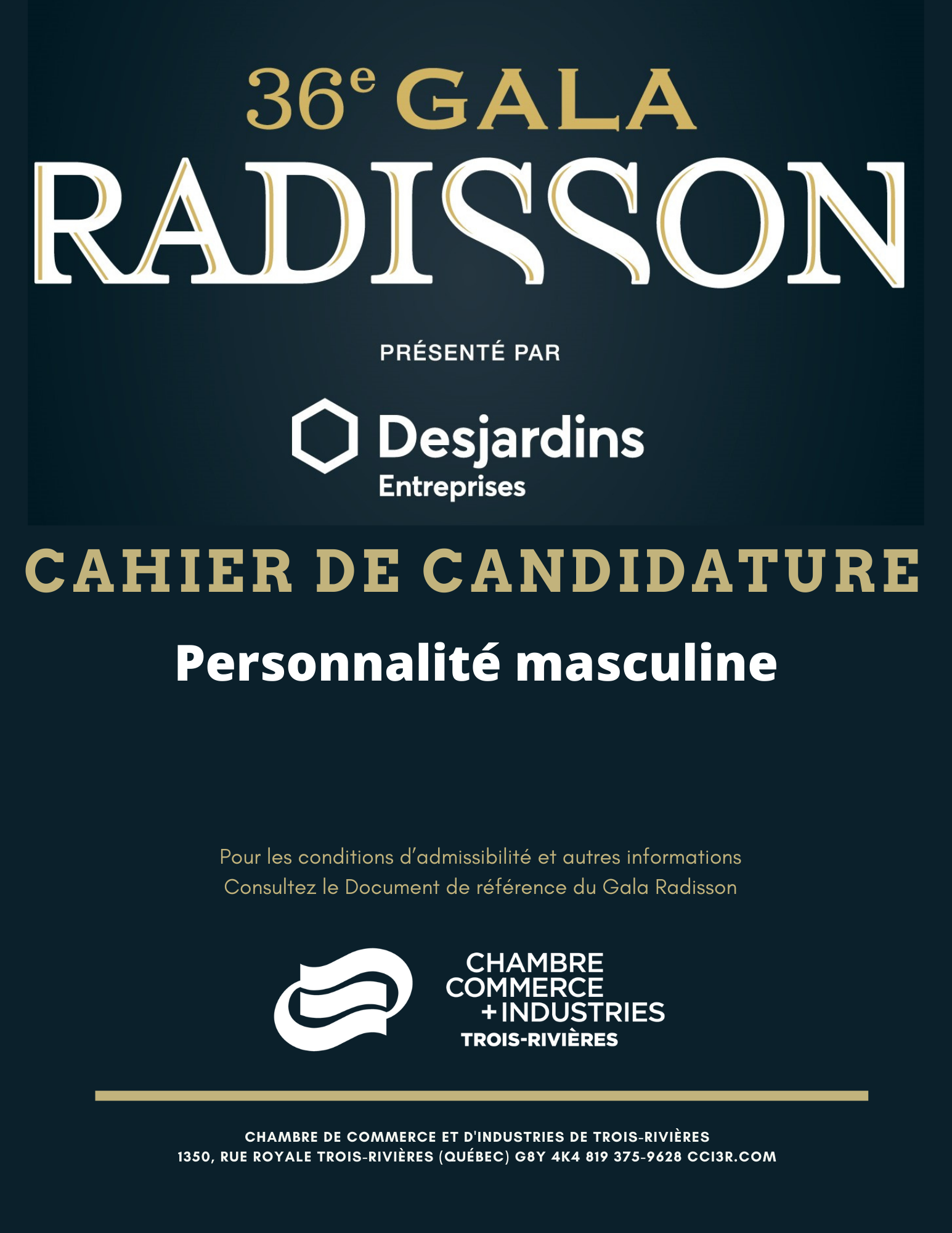 OBJECTIF Le Radisson « Personnalité masculine » est décerné à une personnalité qui s’est distinguée par ses compétences entrepreneuriales et/ou intrapreneuriales, par ses réalisations, par son dynamisme et  par son engagement social, corporatif ou personnel. Cette personne aura permis à la ville et à la région de profiter des retombées de son rayonnement et de son succès d’affaires. Ses réalisations font honneur à la ville de Trois-Rivières. NOTE : Une personnalité ne peut pas soumettre elle-même sa propre candidature, et aucune personnalité « politique » n’est admissible. CRITÈRES ET PONDÉRATIONNOTE : L’information contenue dans ce cahier de mise en candidature pourra être rendue publique. IDENTIFICATION (prix hommage personnalité masculine) RÉALISATIONS 40 % Cette personnalité a initié et réalisé des projets qui ont un impact positif sur la vitalité de l’entreprise et du milieu trifluvien, quels sont-ils et quelles en sont les retombées quantitatives ou qualitatives? (par exemple en termes de création d’emplois, expansion, exportation, innovation, développement de marchés, diversification, rayonnement régional, retombées socio-économiques, etc.)   DYNAMISME ET IMPLICATION SOCIALE 20 %Cette personnalité est reconnue pour son dynamisme et son implication, expliquez. (par exemple en termes d’apport à la collectivité, bénévolat, association à une cause, etc.)   ANNEXESVeuillez joindre tout document pertinent pouvant appuyer cette candidature : curriculum vitae, revue de presse, etc.DÉCLARATION DE DÉPÔT DE MISE EN CANDIDATUREJe déclare que les renseignements fournis dans le présent cahier de mise en candidature sont exacts et ce, au meilleur de ma connaissance.________________________________________________		_____________________________Signature							DateENVOI DE LA CANDIDATURELa Chambre de commerce et d’industries de Trois-Rivières doit recevoir, au plus tard le vendredi 27 novembre 2020 à midi, par courriel à l’adresse suivante : catherine.lajoie@cci3r.com. 
36e GALA RADISSONChambre de commerce et d’industries de Trois-RivièresPour information : Catherine Lajoie │ 819 375-9628 │ catherine.lajoie@ccitr.net  Critères PondérationCompétences entrepreneuriales et/ou intrapreneurialesQualités de gestionnaire, leadership, vision, créativité, développement des affaires40 %RéalisationsProjets de développement, de diversification, d’expansion, création d’emplois, innovation, développement de marchés, d’exportation, rayonnement et retombées socio-économiques40 %Dynamisme et implication socialeApport à la collectivité, implication dans une cause sociale, une fondation20 %Nom du candidat:Titre ou fonction:Nom de l’entreprise :Adresse :Code postal: Téléphone:Courriel : COMPÉTENCES ENTREPRENEURIALES ET/OU INTRAPRENEURIALES 40 %Expliquez en quoi cette personnalité se démarque pour ses compétences entrepreneuriales et/ou intrapreneuriales. (par exemple en termes de leadership, développement des affaires, qualités exceptionnelles de gestionnaire, créativité, vision, etc.)  Nom de la personne qui dépose cette candidature:Titre :Courriel :Téléphone : 